50007058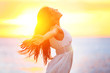 Enjoyment - free happy woman enjoying sunset
© Maridav - Fotolia.com24.03.2013
20:14:51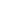 34821067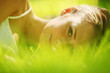 woman sleep on grass
© yellowj - Fotolia.com24.03.2013
19:50:0039657905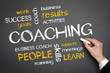 Coaching
© SP-PIC - Fotolia.com22.03.2013
15:12:4744094290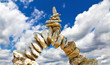 Steinbrücke mit Turm
© Jürgen Fälchle - Fotolia.com22.03.2013
14:38:0448935952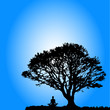 Yogi meditating under a tree
© Little Mermaid - Fotolia.com20.03.2013
14:15:0329656631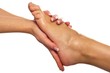 Fußmassage in Reflexzonen
© schwede-photodesign - Fotolia.com22.02.2013
17:07:3624525360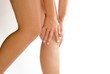 Verletzung
© schwede-photodesign - Fotolia.com22.02.2013
17:01:5939516260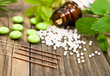 Medizin
© PhotoSG - Fotolia.com22.02.2013
16:40:066504999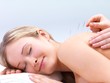 Acupuncture needles on the back of a beautiful woman
© Yuri Arcurs - Fotolia.com22.02.2013
15:24:3718170615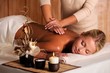 professional masseur doing massage of female back
© Valua Vitaly - Fotolia.com22.02.2013
15:13:3815252537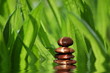 Steinpyramide
© Stefan Körber - Fotolia.com22.02.2013
03:09:0421097263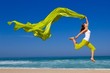 Jumping
© iko - Fotolia.com18.02.2013
00:37:16